Määrus kehtestatakse Euroopa Liidu ühise põllumajanduspoliitika rakendamise seaduse § 67 lõike 2 alusel.§ 1. Põllumajandusministri 9. veebruari 2015. a määrust nr 15 “Põllumajandusettevõtete tulemuslikkuse parandamise investeeringutoetuse andmise ja kasutamise tingimused ning kord” muudetakse järgmiselt:1) paragrahvi 22 lõike 6 punktis 2 asendatakse sõnad “lõpetab tegutsemise seakasvatuse valdkonnas 2015. aasta 1. septembriks” sõnadega “on lõpetanud või lõpetab tegutsemise seakasvatuse valdkonnas 2015. aasta 31. detsembriks”; 2) paragrahvi 22 lõiget 6 täiendatakse punktiga 3 järgmises sõnastuses:“3) tegutsemine loetakse lõpetatuks, kui taotlejale kuulunud sead on punktis 2 nimetatud tähtpäevaks tapetud, hukkunud või hukatud ning ta on PRIA-le esitanud majandustegevuse seadustiku üldosa seaduse § 34 kohaselt sigade pidamisega tegelemise lõpetamise kohta majandustegevusest loobumise teate.”;§ 2. Põllumajandusministri 20. jaanuari 2015. a määrust nr 7 “Väikeste põllumajandusettevõtete arendamise toetuse andmise ja kasutamise tingimused ning kord” muudetakse järgmiselt:1) paragrahvi 16 lõike 7 punktis 2 asendatakse sõnad “lõpetab § 3 lõikes 2 nimetatud tingimustel tegutsemise seakasvatuse valdkonnas 2015. aasta 1. Septembriks.” sõnadega “on lõpetanud või lõpetab § 3 lõikes 2 nimetatud tingimustel tegutsemise seakasvatuse valdkonnas 2015. aasta 31. detsembriks;”; 2) paragrahvi 16 lõiget 7 täiendatakse punktiga 3 järgmises sõnastuses:“3) tegutsemine loetakse lõpetatuks, kui taotlejale kuulunud sead on punktis 2 nimetatud tähtpäevaks tapetud, hukkunud või hukatud ning ta on PRIA-le esitanud majandustegevuse seadustiku üldosa seaduse § 34 kohaselt sigade pidamisega tegelemise lõpetamise kohta majandustegevusest loobumise teate.”.§ 3. Määrust rakendatakse tagasiulatavalt alates 15.08.2015.a.(allkirjastatud digitaalselt)Urmas KruuseMaaeluminister(allkirjastatud digitaalselt)Ants NootKantsler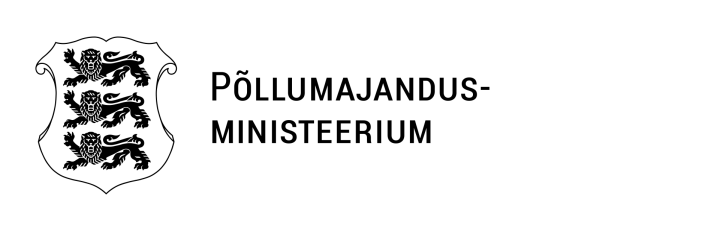 Määrus.08.2015 nr Põllumajandusministri määruste muutmine